Ronald A Miller MS FRCS FRGS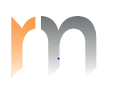 Consultant Urological Surgeon and Accredited Expert Witness (Urology)UROLOGY CHAMBERS LIMITED DEPARTMENT OF MEDICAL LITIGATIONMedico-Legal PracticeI remain in active clinical practice and have 30 years’ experience at consultant level dealing with urological problems resulting in legal action, for both Hospital Trusts (NHS Litigation Service) and claimants. I have a wide experience in medical negligence and personal injury cases.  I have attended courses on the preparation of legal reports and court attendance.  I am fully conversant with Part 35 instructions. I have acted for the MPS, MDU, and have attended GMC hearings on behalf of urological surgeons and colleagues as an expert representative.I have received instructions from most leading law firms in London, Leeds, Manchester and Bristol, as well as Southern Ireland. I am validated on the expert witness register and on the expert witness directory (legal hub) and I am an approved expert on The British Association of Urological Surgeons Register. I have attended courses in giving evidence in court and preparing reports.I am a member of the Medico-Legal Section at the Royal Society of Medicine.  I have lectured on medico-legal issues to the Royal Society of Medicine, the Holyrood Urological Society, British Association of Urological Surgeons, French Urological Update Courses, the Gough Square Clinical and Legal Update Seminars, and the Inner Temple Further Education Day for Barristers.I am currently spending three days a week on medico-legal practice, doing between over 100 cases per year. These are divided in to defendant 20%, claimant 70%, and joint single expert 10%.Most cases can be completed within 12-18 weeks from receipt of complete well organised documentation (hard copy required).   I am able to organise most urological tests in London should these be required.  This includes all radiological investigations, urodynamics, blood and urine tests.  Quotations are available on request.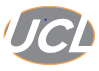 Medico-Legal Terms and Conditions as of 12.08.2023 (for review in 2024):Report-writing hourly rate 			£330Outpatient review			£330 – excluding costs of any investigations undertaken.Court appearance	£2750 per day (whole day charged).  Virtual Attendance will be charged at the same rate.Written response to questions		charged at hourly rate (£330)Travel expenses	 £330 per hour, plus cost of first-class rail/flight and taxi fares where appropriate and mileage at £2.00 per mileHotel accommodation	Bed and breakfast – only applicable when a full day is required and the distance is greater than 50 miles or attendance at early morning meeting Cancellation of court cases within twenty days			£500 per day bookedCancellation of court cases within ten days				£1050 per day bookedCancellation of court cases within five days 	Full cost and reimbursement of any costsCancellation or failure to attend outpatient assessments		£330 (fewer than 5 days’ notice)Return and storage of records					£50-120Printing of electronically sent records				£0.10p per pageAn administration fee of 11% will be added to all invoices.  VAT will be added to all invoice.The receipt and acceptance of medico-legal instructions and/or records will be regarded as acceptance and agreement to pay the fee schedule described above by the instructing solicitor or agent. Fees are not reductable by taxation and form an agreement between ourselves and the instructing solicitors.  Legal and third-party companies may have their own terms and conditions.  Acceptance of instructions by Urology Chambers Limited supersedes any such local agreements. Any investigations will be invoiced separately by the hospital/clinic and payment will be the responsibility of the instructing solicitor.  Any instructions received via third party or on behalf of a claimant will ultimately remain the fiscal responsibility of the instructing solicitors in the event of non-payment. The production of any reports, explanations, answers to questions or other communications relating to a claim will also remain the fiscal responsibility of the referring solicitor. The intellectual property of any report produced by Urology Chambers Limited is the property of Urology Chambers Limited.  It is only on the receipt of full settlement of outstanding accounts that the Urology Chambers releases the intellectual property (report, documented opinions and correspondence) enabling any third party to use part or all of that material.     We are able to give an approximate quotation in advance for the production of a medico-legal report and examination of the patient, if we have had a chance to discuss this in some detail with the solicitors.  Most reports cost within the region of £1800-£4500 depending on the complexity, length and organisation of the records. We do not see patients until we have seen and studied all their notes.  Most cases can be seen and a report finished within 12-18 weeks of receiving all the relevant the paperwork.  Every effort will be made to produce report by agreed dates however court cases and clinical work may on occasion prolong the completion date.We expect to receive a hard copy of the documentation which should be appropriately paginated and organised.   In the event that instruction is received from outside the UK the instructing  solicitor will act as Urology Chambers GDPR representative in accordance with Article 27.The information contained on this website was updated in Feb 2020, and was correct at the time.Cheques should be made payable to Urology Chambers Limited – all payments must be made in sterling.The minimum charge unit is 15 minutes.  Subsequent charges are based on multiples of 15 minutes.All Fees are subject to VAT.  Invoices should be paid within 28 working days unless we have a specific agreement for deferred payment. Interest (currently 8% plus the Bank of England base rate) and debt recovery costs (up to 30% +VAT) will be charged for late payment. We are not able to store notes which will be returned upon completion of the report – cost of return postage will be charged.We do not accept LiP instruction and should be informed immediately by the instructing solicitor if the case reverts to LiP instruction (note, all reports are the intellectual property of Urology Chambers Limited until full payment is received).Screening ReportsWe do on occasion provide screening reports.  These are limited to medical records of no more than 50 pages.Whilst we would endeavour to ensure a screening report accurately reflects the legal aspects of the case we are not able to accept any responsibility for errors or misinterpretations occasioned by the limited review.  We do not recommend screening reports as the outcome of a full review sometimes leads to a different conclusion. The timeframe for providing a short screening report will depend on the workload already commissioned and varies week by week. The cost will be minimum £850 to max £1200.  On reviewing the note bundle we reserve the right to reject the instruction to provide a screening report. Payment is required within 28 working days.  Any further work undertaken on the case will be charged as per my terms and conditions (see attached).  These terms are not negotiable.Pro-bono request for opinion We will on occasion provide a pro-bono opinion on a summary of a case on the understanding that indemnity is provided by the lawyer, agreement for any information given to us loses any legal privilege and our pro-bono advice does not prevent us from taking subsequent instruction from the other side, if that opportunity arises, without the need to refer back to the first side for permission.If you have any questions, please do not hesitate to contact my secretary linda@ronaldmiller.com